Custom Code: 392 61 000 000 ODCOLUMNDesigned for standing workstations.Features & benefits:Adjustable height.Functional.With table clamp.Extension to 20 pockets maximum by combining 2 wall unitsCompatible sizes: A4 tarifold (ref : 41410X) ou A5 tarifold (ref: 41510X)Key selling point:Vertically adjustable from 480 to maximum 700 mm. Adjustable top angle.Places for use:Factories, offices, laboratories, etc.Technical characteristics:Light grey column vertically adjustable.1 table clamp.1 telecoping column can hold 1 or 2 tarifold technic (or tarifold office) wall units.Delivered without any wall unit.Also available with flat base (Infopole, ref. 560200) to slide under a heavy object (like a cash register) or mount with screws.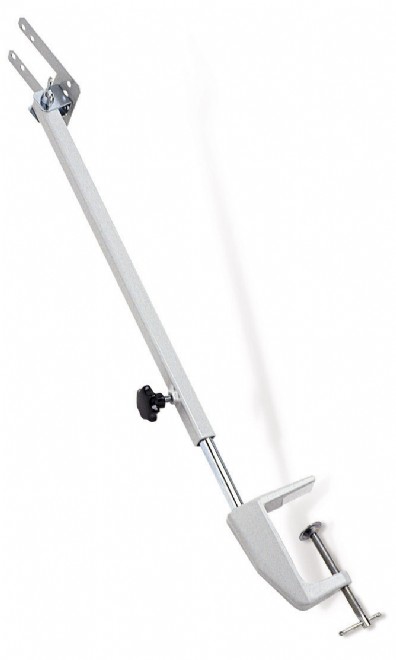 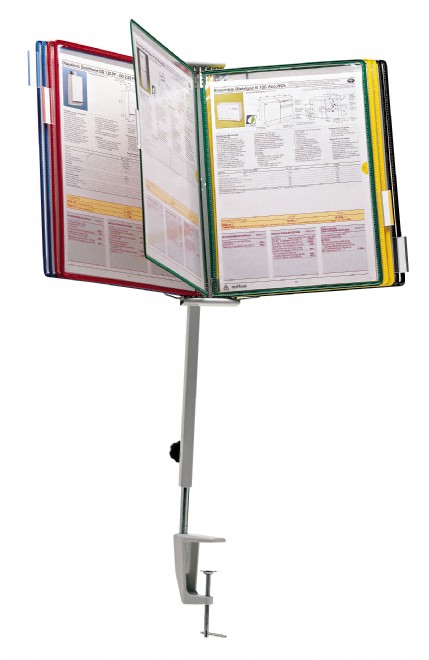 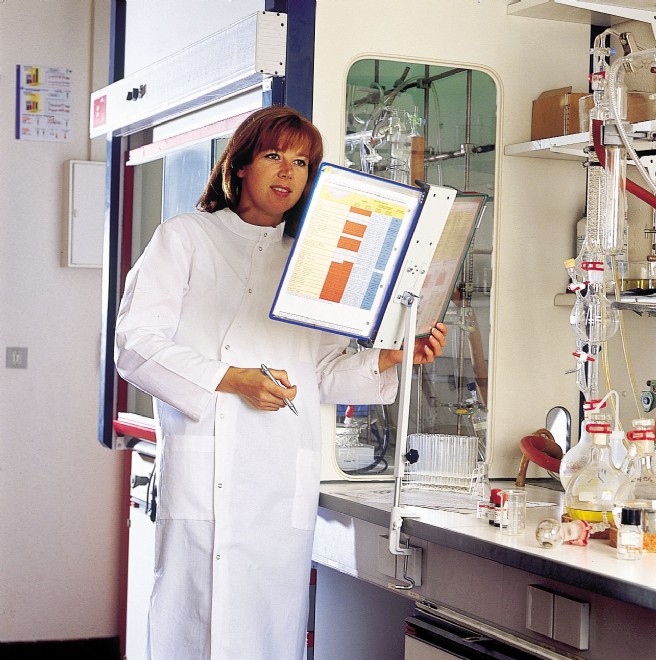 ArticleDescriptionSize of productNbr of pcs per sales unitMOQ560100 Grey A5, A4, US 1 1ArticleSales unit - Weight/EAN CodeDisplay Box - Qty./Weight/EAN CodeExport Box - Qty./Weight/EAN Code 560100 756 g / EAN 3377995601008 20 / 16200 g / EAN 337799601008  /  g / EAN 